ט"ו בשבט:1.מהו הקשר בין הטבע והתורה, לקב"ה? ________________________________________________________________________________________________________________________________________מסכת אבות פרק ג', משנה ז': "המהלך בדרך ושונה ומפסיק ממשנתו ואומר: מה נאה אילן זה, מה נאה ניר זה-מעלה עליו הכתוב כאילו מתחייב בנפשו"2.כתבי במילים שלך את דברי המשנה במסכת אבות- ________________________________________________________________________________________________________________________________________שולחן ערוך סימן רכ"ו, סעיף א': "היוצא בימי ניסן ורואה אילנות שמוציאין פרח, אומר: ברוך אתה ה' אלוקינו מלך העולם שלא חיסר בעולמו כלום וברא בו בריות טובות ואילנות טובות להינות בהם בני אדם"3.כתבי במילים שלך את ההלכה המובאת בשולחן ערוך- ________________________________________________________________________________________________________________________________________4.מהי הסתירה בין הכתוב במשנה במסכת אבות, לבין ההלכה בשולחן ערוך? ________________________________________________________________________________________________________________________________________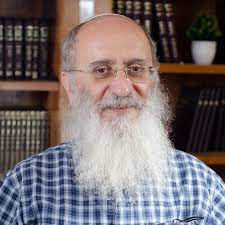 הרב אורי שרקי / עולם התורה והטבע (עמוד 56)5. מושגים: משנה-_______________________________________________________עולם דואליסטי-________________________________________________________ פרוזדור-______________________________________________________________ טרקלין- ______________________________________________________________6. לפי הרב אורי שרקי-מהם המילים שמביאות את המשנה להגיד שאדם המתפעל מהטבע עושה מעשה פסול מאד? ______________________________________________________7."העולם הזה והעולם הבא הם שני צדדים של אותה מציאות" הסבירי- ____________________________________________________________________________________________________________________________________________________________________________________________________________"עולם הזה ועולם הבא שייכים זה לזה..עליך לומר מה נאה אילן זה, דווקא מתוך המשך משנתך. זה מה שאנחנו עושים בט"ו בשבט" (הרב אורי שרקי)הרב יהודה איגר / כי האדם עץ השדה (עמוד 60)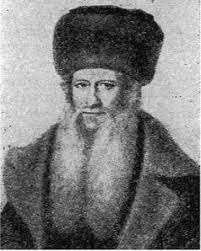 1.מדוע נמשל האדם לעץ השדה? ________________________________________________________________________________________________________________________________________2.לפי הרב יהודה איגר- מה קורה באילנות בט"ו בשבט? ____________________________________________________________________3.השלימי לגבי העץ והאדם: 4."האדם לא יאבד תקוותו ולא יאמר הן אני עץ יבש" על פי הרב איגר, במה יכול להיאחז האדם כאשר מרגיש תשוש מהחיים וכמעט מאבד תקווה? ____________________________________________________________________________________________________________________________________________________________________________________________________________"והאיר לנו ה' יתברך שבחמישה עשר בשבט מתעורר השרף והחיות באילנות הנראים חרבים (=יבשים), אשר זה האות שנקודת הארץ והחיות של האדם לא כלה לגמרי חס ושלום" (הרב יהודה איגר) 5.הסבירי את דברי הרב יהודה איגר במשפט חשוב זה -________________________________________________________________________________________________________________________________________________________________________________________________________________________________________________________________________________העץהאדםכיצד נראה מבחוץמה קורה אצלו בפנים